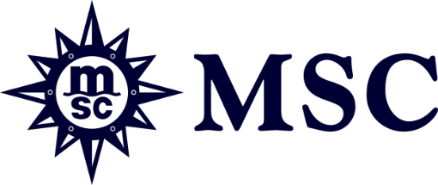 EL MSC WORLD EUROPA OFRECERÁ INNOVADORES ENTRETENIMIENTOS A BORDOESPACIOS DOTADOS DE LA MÁS ALTA TECNOLOGÍA QUE PERMITIRÁN DISFRUTAR DE HORAS DE DIVERSIÓN SIN LÍMITESEl primer barco de clase mundial de MSC Cruceros ofrecerá a los huéspedes de todas las edades una gran cantidad de emocionantes opciones de entretenimiento, incluyendo nuevos espectáculos, experiencias de inmersión, sorpresas y mucho más.Los huéspedes podrán disfrutar de cinco nuevas fiestas temáticas, dos nuevos espectáculos de juegos interactivos en pantalla grande, múltiples atracciones de última generación y mucho más en lugares de alta tecnología en todo el barcoBuenos Aires, Argentina – 15 de septiembre de 2022 - El MSC World Europa es el buque insignia de MSC Cruceros más innovador y avanzado desde el punto de vista medioambiental, contará con nuevas y emocionantes opciones de entretenimiento de nuevo nivel que complementan el diseño innovador y la tecnología de vanguardia del barco y que llevarán la experiencia de los huéspedes a bordo a un nivel completamente nuevo.Los huéspedes de todas las edades podrán disfrutar de un entretenimiento impresionante desde la mañana hasta la noche, incluyendo tres nuevos espectáculos de estilo concierto en el Luna Park Arena multiusos; cinco nuevas producciones teatrales a gran escala en el World Theatre; cuatro experiencias temáticas en el Panorama Lounge; y exposiciones sorpresa en vivo en todo el barco.  Steve Leatham, Director Global de Entretenimiento de MSC Cruceros, dijo: "El nuevo entretenimiento interactivo a bordo del MSC World Europa no se parecerá a nada que nuestros huéspedes hayan experimentado antes, combinando tecnología futurista y lugares únicos especialmente diseñados. Desde los momentos sorpresa que tendrán lugar durante todo el crucero hasta los espectaculares shows y los espacios de última generación, nuestros huéspedes quedarán sorprendidos por la abundancia de fantásticas opciones de entretenimiento a bordo mientras se encuentran en el corazón de las producciones y se sumergen en increíbles actuaciones y actividades."Los espacios para entretenimiento a bordo incluirán:LUNA PARK ARENA CON TRES ESPECTÁCULOS INTERACTIVOSEl nuevo Luna Park Arena es un lugar de entretenimiento multifuncional con 300 asientos que albergará películas, espectáculos de juegos, actividades para niños y diferentes fiestas temáticas. Durante el día, el recinto acogerá una variedad de actividades para todas las edades, incluyendo una nueva Academia de Drones de realidad virtual, una Academia de Baile Digital con tres clases a medida dictadas por la campeona de Strictly Come Dancing Flavia Cacace-Mistry, un Breakfast Rave con Stroller Disco Fun y dos nuevos espectáculos de juegos interactivos a gran escala.Por la noche, el espacio volverá a cobrar vida con tres conciertos interactivos que combinan la tecnología y los impresionantes efectos visuales para crear experiencias únicas para los huéspedes. Los tres nuevos espectáculos interactivos son:Ibiza Sinfónica: Los huéspedes podrán disfrutar de una noche de música y mística con una orquesta en pantalla gigante, música moderna de baile europea, tres artistas especializados, bailarines, un DJ, dos vocalistas y una noche de club después de la fiesta.Supershow: Esta exclusiva fiesta de K-POP permitirá a los huéspedes soltarse mientras aprenden rutinas de baile y cantan junto a grandes canciones. El espectáculo contará con bailarines callejeros especializados, acróbatas, bailarines y vocalistas. Los participantes también podrán verse a sí mismos en una Boogie Cam en la pantalla mientras siguen los bailes. Crimson Club: Esta aventura de acción para toda la familia incluye un espectáculo de acrobacias con temática cinematográfica y momentos sorpresa en el auditorio. El público podrá elegir un bando e interactuar a través de las cámaras espía de las películas y de los actores que se mezclan entre el público.CINCO NUEVOS ESPECTÁCULOS DE TEATRO A GRAN ESCALA El escenario principal a bordo, el World Theatre, presentará cinco nuevos espectáculos teatrales originales a gran escala centrados en la exploración, los viajes, el mar, el teatro y la sustentabilidad. Los espectáculos contarán con emocionantes novedades que dejarán al público asombrado, incluyendo talentos sorprendentes, efectos visuales LED e increíbles decorados y atrezzo, así como 350 espectaculares trajes hechos a medida. Los espectáculos incluyen Eko con trajes hechos con material reciclado, el espectáculo original de Amelia Earhart con una Rueda de la Muerte en moto, Una noche en Broadway con melodías de espectáculos teatrales clásicos que el público conocerá y amará, Cadmo The Landwalker centrado en la exploración y Yellow Submarine que contará con asombrosos elementos circenses y mágicos basados en canciones de los Beatles.SALÓN PANORÁMICOSituado en la popa del barco, el impresionante Panorama Lounge contará con experiencias de temática musical para disfrutar de las bebidas antes del espectáculo, un suelo interactivo con diseños únicos que transformarán el espacio y pantallas cambiantes que reflejarán el tema de la noche.Durante el día, los huéspedes pueden dar rienda suelta a su creatividad en la sala con la ayuda de pantallas interactivas que proyectarán sus dibujos en el suelo de la sala en forma de GIF o ver cómo el suelo se convierte en un libro de colorear gigante para que todas las edades puedan rellenar diseños únicos.  Por la noche, los huéspedes podrán disfrutar de cuatro experiencias musicales inmersivas de 90 minutos que muestran estilos de baile de todas las décadas y de todo el mundo, como la samba, el tango, el vals, la música disco, el lindy hop y muchos más. Con bandas en directo, bailarines, cantantes, aerialistas y acróbatas, cada experiencia seguirá temas diferentes, como Let's Get Loud con música de temática festiva como "Despacito" y "Bailamos", Ultimate Disco con colores brillantes y clásicos como "Boogie Wonderland" y "Turn the Beat Around", "Bandstand Boogie, que lleva a los invitados al pasado con melodías de la vieja escuela, y Rock Evolution, una fiesta de baile de rock and roll con éxitos emblemáticos como "Girls Just Want to Have Fun", que hará que los invitados se levanten de sus asientos. Luego, quédese un poco más, ya que el lugar se transforma en una fiesta posterior temática al estilo de un club nocturno.TEATRO DE CALLENo solo vas a disfrutar de espectáculos y actividades interactivas en los lugares dedicados a ello en el MSC World Europa, sino que también habrá una variedad de momentos sorpresa que aparecerán por diferentes zonas del barco durante todo el crucero. Las dos exposiciones vivientes diferentes se centran en contenidos instagrameables que giran en torno a los temas de la Tierra y el Océano. Artistas, actores y músicos contribuirán a estas experiencias sorpresa en el barco que detendrán a los huéspedes en su camino a través del MSC World Europa.ATRACCIONES INCREÍBLES PARA TODOSEl buque también está equipado con atracciones y actividades únicas que ofrecerán aún más opciones de entretenimiento. El primero de su clase, The Venom Drop @ The Spiral es el tobogán seco más largo en el mar que se extiende por 11 cubiertas con elegantes curvas que no sólo será popular entre los amantes de la aventura, sino que también actuará como una impresionante pieza arquitectónica central. Además, el barco contará con el mayor parque acuático de la flota con tecnología de realidad virtual. A lo largo del crucero, los huéspedes también podrán participar en una variedad de actividades durante sus días en el mar, desde una roller disco y un bingo de rock & roll hasta autos chocadores y un desafío con temática de fútbol. Completando la oferta de entretenimiento de alta tecnología del MSC World Europa, una fiesta Sundowner DJ que tendrá lugar cada noche con una experiencia de DJ holográfica - una forma verdaderamente inolvidable de disfrutar de una puesta de sol en el mar.  Para más información sobre el MSC World Europa, ingresá acá.